РЕШЕНИЕ                               с. Альметьево                                          КАРАР                    № 189                                                    «27»  апреля2020 годаОб отмене решения Совета Альметьевского сельского поселения Елабужского муниципального района Республики Татарстан  от  17.11.2011 года № 38 «Об утверждении порядка сбора ртутьсодержащих ламп на территории Альметьевского сельского поселения»В целях приведения в соответствие с действующим законодательством Совет Альметьевского сельского поселения Елабужского муниципального района Республики Татарстан  	РЕШИЛ:	1. Решение Совета Альметьевского сельского поселения Елабужского муниципального района Республики Татарстан  от 17.10.2011 года № 38 «Об утверждении порядка сбора ртутьсодержащих ламп на территории Альметьевского сельского поселения» отменить.	2.Контроль за исполнением настоящего решения оставляю за собой.Председатель                                                     Р.Т. Мингалеева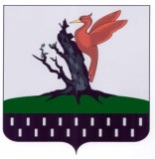 